КроссвордК рассказу В. В. Бианки «Мышонок Пик»Вариант 1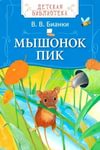 Мышонок был ещё ….Что мальчик закричал, когда вошёл в кусты?Сестра решила, что мышонок будет на корабле ….Кто первым заметил мышонка, который плыл на кораблике?«Это дикий мышонок, ….» -объяснил братЧто пускали по реке брат и сестра?Как назвали мышонка?То, на что насаживал свою добычу сорокопут?Что хотел сделать мальчик из прямого сучка?Какой был мышонок, которого увидели дети?                                                                        Кроссвордк рассказу В. В. Бианки «Мышонок Пик»Вариант 2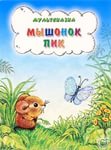 Кто поднялся со дна реки?Хищная певчая птица, сорокопут -….Рыболов-скопа- крупная хищная …Чтобы скорее высохнуть и согреться, мышонок стал себя ……Мышонок принялся сосать сок из ….Что умел рыболов-скопа?Мышонок свой хвост называл …..Что сделал мышонок, очутившись в воде?Кто скакал по траве прямо на мышонка?Кто съел ночного гостя мышонка?Ответы Вариант 1Ответы Вариант 2431072198659837526110443ч107пикажай2е1сосункомлсиыт9мачтуш8ожи6корабликиоорлт5полевойюымчйки983лп7цеплялкой5тгпс2иул6нырятьжцшые1щукаолб10лн4вылизыватьоямнкея